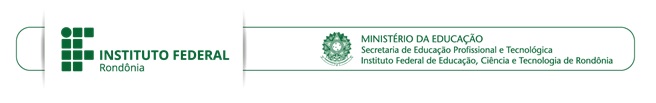 ANEXO 1 — FICHAS DE INSCRIÇÃO DO PROJETO DELASFicha de Inscrição para Profissional Especialista em Lutas e/ou Artes MarciaisFavor preencher sua pontuação na coluna “Pontuação Indicada pelo(a) Candidato(a)” __________________, ___ de _____________ de 2019ASSINATURA DA CANDIDATA(Favor colar nas próximas páginas as cópias digitalizadas dos documentos pessoais e profissionais.)CÓPIA DA CARTEIRA DE IDENTIDADE E CPF(Colar aqui a cópia digitalizada.)SEQUÊNCIA DE DOCUMENTAÇÕES COMPROBATÓRIAS DE FORMAÇÃO E EXPERIÊNCIAS PROFISSIONAIS(Colar a partir daqui os documentos comprobatórios de sua formação e experiência.)IDENTIFICAÇÃOIDENTIFICAÇÃOIDENTIFICAÇÃOIDENTIFICAÇÃOIDENTIFICAÇÃOIDENTIFICAÇÃOIDENTIFICAÇÃOIDENTIFICAÇÃOIDENTIFICAÇÃONome completoNome completoData de nascimentoData de nascimentoEndereço completoEndereço completoRua/avenida, n., bairro, cidade/RO, CEPRua/avenida, n., bairro, cidade/RO, CEPRua/avenida, n., bairro, cidade/RO, CEPRua/avenida, n., bairro, cidade/RO, CEPRua/avenida, n., bairro, cidade/RO, CEPRua/avenida, n., bairro, cidade/RO, CEPRua/avenida, n., bairro, cidade/RO, CEPTelefonee-maile-mailDocumento de identidade (RG com órgão emissor e estado)Documento de identidade (RG com órgão emissor e estado)Documento de identidade (RG com órgão emissor e estado)Documento de identidade (RG com órgão emissor e estado)Documento de identidade (RG com órgão emissor e estado)Documento de identidade (RG com órgão emissor e estado)CPFDados bancários (banco, agência e número da conta, preferencialmente conta corrente)Dados bancários (banco, agência e número da conta, preferencialmente conta corrente)Dados bancários (banco, agência e número da conta, preferencialmente conta corrente)Dados bancários (banco, agência e número da conta, preferencialmente conta corrente)NÚCLEOS E MODALIDADESNÚCLEOS E MODALIDADESNúcleos (marcar com X apenas UMA opção)Modalidades (marcar com X uma ou duas opções correspondentes ao campus escolhido)(     ) Campus Ariquemes (     ) Muay Thai      (     ) Judô(     ) Campus Ji-Paraná(     ) Muay Thai      (     ) Judô(     ) Campus Porto Velho Zona Norte(     ) Muay Thai      (     ) Judô(     ) Campus Vilhena(     ) Karatê             (     ) KickboxingFunçãoItem/Descrição de formação e experiência comprovadasUnidadePontuação por ItemLimite de Pontuação por ItemPontuação Indicada pelo Candidato(a)Formação AcadêmicaGraduação em qualquer áreaCursoEliminatório—Não se aplicaFormação AcadêmicaFaixa preta ou grau equivalente na modalidade ou modalidades para as quais está se inscrevendoFaixaEliminatório—Não se aplicaFormação AcadêmicaGraduação em Educação FísicaCurso 55Formação AcadêmicaEspecialização lato sensu em Educação FísicaCurso 55Formação AcadêmicaMestrado em qualquer áreaCurso 1010Formação AcadêmicaDoutorado em qualquer áreaCurso 1517Experiências ProfissionaisFaixa ou grau superior à faixa preta na modalidade ou modalidades de lutas e/ou artes para as quais está se inscrevendoFaixa ou grau5 pontos por faixa ou grau20Experiências ProfissionaisCoordenação ou colaboração em projeto social esportivo nos últimos 10 anosProjeto2 pontos por projeto4Experiências ProfissionaisPublicação de artigo, livro ou capítulo de livro sobre lutas, artes marciais ou projetos sociais esportivos (como autora ou em coautoria de até três participantes)Publicação2 pontos por publicação4TotalTotalTotalTotal65Cópia do diploma de graduação em qualquer áreaCópia do comprovante de experiência de pelo menos seis meses como professora de artes marciais ou de certificado de especialização em artes marciais Cópia do diploma de Graduação em Educação Física, se houverCópia do certificado de especialização em Educação Física, se houverCópia do diploma de mestrado em qualquer área, se houverCópia do diploma de doutorado em qualquer área, se houverCópia dos comprovantes das faixas ou graus em lutas e/ou artes marciais Cópia do comprovante de coordenação ou colaboração em projeto social esportivoCópia do comprovante de publicação de artigo, livro ou capítulo de livro (capa, sumário da revista ou livro e primeira página do texto)